В членские организации Профсоюза работников РАНО проведении внеочередного съезда21 марта Президиум Центрального совета (ЦС) профсоюза принял решение внести в повестку дня очередного заседания ЦС Профсоюза, намеченного на 19-21 апреля, вопрос о проведении внеочередного Съезда. «За» проголосовали 10 человек, «против»- 0, «воздержались» - 4, трое членов президиума отсутствовали. Основная тема Съезда - о смене председателя профсоюза.Побудительной причиной для такой постановки вопроса стало мнение руководителей Московской, Новосибирской, Ленинградской, Санкт-Петербургской, Нижегородской, Уральской, Томской и Дальневосточной территориальных организаций онеудовлетворительной работе председателя Профсоюза М.Ю. Митрофанова.За более чем полтора года, в течение которых М.Ю. Митрофанов руководит Профсоюзом, он не смог организовать скоординированную работу аппарата и коллегиальных органов. Несмотря на неоднократные требования коллегиальных органов, до сих пор не распределены обязанности между всеми заместителями председателя Профсоюза. С большинством из них эти вопросы даже не обсуждались. Эффективность работы организации существенно снизилась. Оставляет желать лучшего уровень взаимодействия Профсоюза с ключевыми партнерами – Министерством науки и высшего образования и Российской академией наук. Обращения региональных организаций с просьбами поддержать их в решении возникающих на местах важных для членов профсоюза проблем часто натыкаются на категорический отказ: разбирайтесь сами.К моменту проведения Президиума ЦС (21 марта 2023 г.) задолженность по подписанию отдельных постановлений, принятых Центральным советом и его Президиума, превысила год. При этом на заседании Президиума ЦС в феврале М.Ю. Митрофанов заявил, что часть принятых коллегиальными органами Профсоюза постановлений он вообще не собирается подписывать. За грубое нарушение сроков подписания постановлений решением Президиума ЦС от 15-16.02.2023 г. М.Ю. Митрофанову был объявлен выговор.По просьбе руководителей перечисленных выше территориальных  организаций председатель Профсоюза в 2011-2021 годах В.П. Калинушкин проинформировал М.Ю. Митрофанова о том, что коллеги в сложившейся ситуации видят только один выход, позволяющий сохранить дееспособность Профсоюза – уход/снятие с должности председателя. В ответ М.Ю. Митрофанов предъявил членам президиума ЦС ультиматум: если не принимаются решения о роспуске  Планово-бюджетной комиссии ЦС, корректировке сметы и Регламента работы ЦС и его Президиума в соответствии с его видением, он подаст заявление о выходе из Профсоюза. Так как на момент проведения Президиума ЦС в первичную профорганизацию, где М.Ю. Митрофанов состоит на учете, его заявление о выходе из Профсоюза не поступало, Президиум ЦС отклонил требование М.Ю. Митрофанова включить в повестку предстоящего заседания Центрального Совета вопрос о том, что он выходит из Профсоюза.Призываем Вашу территориальную организацию поддержать решение Президиума ЦС о необходимости проведения внеочередного Съезда Профсоюза с целью смены единоличного исполнительного органа.Просим рассмотреть данное обращение на заседаниях коллегиальных органов и познакомить ваших членов ЦС и резерва ЦС со сложившейся ситуацией для подготовки обсуждения на заседании ЦС в апреле 2023 года вопроса о досрочном прекращении полномочий М.Ю. Митрофанова и проведении внеочередного Съезда. Комментарий Уставной комиссии-------------------------------------------------------------------------------------------Решение о смене председателя Профсоюза требует проведения внеочередного Съезда. На нем предполагается также решить вопросы, связанные с необходимостью корректировки устава Профсоюза с учетом изменений в законодательстве и недостатков, выявившихся в процессе использования ранее принятого документа.Согласно Уставу профсоюза (статья 51 - Внеочередной Съезд):1. 	Внеочередной Съезд созывается Центральным советом, либо по требованию не менее одной трети территориальных организаций Профсоюза, либо по требованию Организаций, представляющих одну треть членов Профсоюза, либо по требованию КРК Профсоюза. Решение о его созыве, дате проведения и повестке дня объявляется не менее чем за месяц до открытия внеочередного Съезда.2. 	Центральный совет в срок не позднее одного месяца со дня предъявления требования о проведении Внеочередного Съезда обязан принять решение о проведении Съезда с назначением даты непозднее чем через 6 месяцев.В случае если треть территориальных организаций Профсоюза, либо организаций Профсоюза, которые представляют не менее одной трети членов Профсоюза, поддержит решение Президиума ЦС, прислав мнение коллегиального органа территориальной организации, ЦС будет обязан принять решение о проведении Съезда. Если заявление председателя о выходе из Профсоюза или просьбой освободить его от занимаемой должности появится в период проведения апрельского ЦС (до Съезда), то, согласно Уставу, исполнять обязательности председателя будет один из его заместителей на основании решения ЦС. В этом случае внеочередной Съезд должен быть проведен не позднее октября 2023 года. Так что для обсуждения и выдвижения кандидатов на пост председателя Профсоюза имеется достаточно времени.Право назначить дату Съезда, определить порядок избрания делегатов, квоты организаций по выбору делегатов, порядок выдвижения кандидатов на пост председателя принадлежит Центральному совету Профсоюза. -------------------------------------------------------------------------------------------Просим определить свою позицию и сообщить о соответствующем решении Вашей организации лицам ответственным за подготовку вопроса о проведении внеочередного Съезда Профсоюза в срок до 11 апреля 2023 года. Оригинал выписки из решения принятого Вашей организацией просим привезти на ЦС, который будет проходить 19 – 21 апреля 2023 года по адресу Москва, ул. Бардина, 6/30, строение 2.Вопрос о проведении внеочередного Съезда Президиум ЦС поручил подготовить к заседанию Центрального Совета: Я.Л. Богомолову (bogomol@ipfran.ru), А.Н. Зиновьеву (zinoviev@inprof.ioffe.rssi.ru), Г.А.Ивлеву (ivlev@iao.ru).Заместитель председателя Профсоюза, председатель Томской региональной организации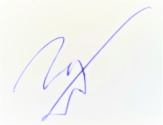 Ивлев Г.А.Председатель Ленинградской Межрегиональной Организации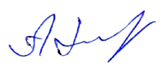 Зиновьев А.Н.Заместитель председателя Профсоюза, председатель СоветаНижегородской региональной организации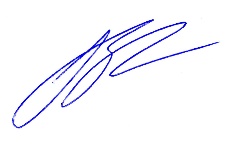 Вдовин В.Ф.Председатель Совета Екатеринбургской территориальной  организации профсоюза работников РАН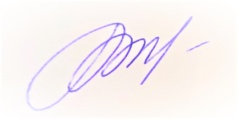 Майорова А.В.Председатель Крымской территориальной общественной организации профсоюза работников РАН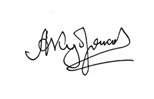 Кубряков А.И.Заместитель председателя Профсоюза, зам. председателя Совета Екатеринбургской территориальной  организации профсоюза работников РАН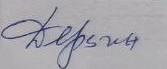 Дерягин А.И.Заместитель председателя Профсоюза, председатель Общественной Новосибирской региональной организации Профсоюза Сибирского отделения  Российской академии наук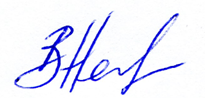 Нефёдкин В.И.Председатель Территориальной профсоюзной организации работников Казанского научного центра Российской академии наук Профессионального союза работников Российской академии наук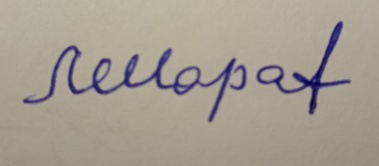 Шарапова Л.Е.